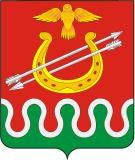 Администрация Большекосульского сельсоветаБоготольского районаКрасноярского краяПОСТАНОВЛЕНИЕОб утверждении Перечня должностей муниципальных служащих, замещение которых предусматривает осуществление обработкиперсональных данных, либо осуществление доступа к персональным даннымВ соответствии со ст. 87 Трудового кодекса Российской Федерации, Федеральным законом от 27.07.2006 № 152-ФЗ «О персональных данных», ст. 29 Федерального закона от 02.03.2007 № 25-ФЗ «О муниципальной службе в Российской Федерации», Постановлением Правительства Российской Федерации от 21.03.2012 №211 «Об  утверждении перечня мер, направленных на обеспечение выполнения обязанностей, предусмотренных Федеральным законом «О персональных данных» и принятыми в соответствии с ним нормативными правовыми актами, операторами, являющимися государственными или муниципальными органами», руководствуясь статьями  14, 17 Устава Большекосульского сельсовета Боготольского района ,ПОСТАНОВЛЯЮ:1. Утвердить Перечень должностей муниципальных служащих, замещение которых предусматривает осуществление обработки персональных данных, либо осуществление доступа к персональным данным администрации Большекосульского сельсовета согласно приложению.2. Контроль за исполнением постановления оставляю за собой.3. Постановление вступает в силу в день, следующий за днем его официального опубликования (обнародования на досках информации 15 мая 2012г).Глава Большекосульского сельсовета                     О.С.Харин. Приложениек Постановлению администрации		                                                  Большекосульского сельсовета	                                                           от 15.05. 2012 № 16-пПеречень должностей муниципальных служащих, замещение которых предусматривает осуществление обработки персональных данных, либо осуществление доступа к персональным данным администрации Большекосульского сельсовета Боготольского района(персональные данные работников)«15» мая 2012 г.№ 16-п№п/п  Наименование должности  Объем допуска1  Глава администрации сельсоветаВсе персональные данные работников,       
обрабатываемые в администрации сельсовета2Заместитель главы администрации сельсоветаПерсональные данные, находящиеся в личных 
делах служащих администрации сельсовета 3Специалист 2 категории(он же ведущий дела по мобилизационной подготовке)Персональные данные, находящиеся в личных 
делах служащих администрации сельсовета, в период исполнения        
обязанностей за зам.главы. и персональные данные, находящиеся в личных 
делах служащих администрации сельсовета по вопросам мобилизационной подготовкиБухгалтерия администрации Большекосульского сельсоветаБухгалтерия администрации Большекосульского сельсоветаБухгалтерия администрации Большекосульского сельсоветаГлавный бухгалтер      Персональные данные, находящиеся в личных 
делах служащих вверенного   отдела
                         